Your recent request for information is replicated below, together with our response.Can you please provide information on the number of accidents/incidents that have been reported and/or attended to at the junction between A917 and B942, just before Colinsburgh at the Elie turn off, since Jan 2022 to date.Please also detail whether any of those accidents/incidents led to anyone being taken to hospital and whether any of those accidents/incidents led to any charges being brought against any drivers, and what charge code was usedIn response to these questions, please find below Road Traffic Collisions between A917 and B942, just before Colinsburgh at the Elie turn off, Fife. This data is broken down by Collision Severity, for the period 01 January 2022 - 31 December 2022.Please note that a reportable collision is defined under Section 170 of the Road Traffic Act 1988 and describes the legal responsibility on those drivers involved to report the matter to the police.  Where those involved exchange personal details, there is no legal requirement to report a collision to the police and this applies particularly to non-injury collisions. As such, there may have been other collisions within the location of your request, which were not reported to Police Scotland, nor which required a collision report to be created, and will therefore not be included within the statistics.Please be advised that the number of casualties may vary from the number of collisions, as each collision may have multiple casualties.Whether any of those accidents/incidents led to any motor convictions against any drivers, and provide generic details (such as type of convictions, fine and points given).Police Scotland does not hold conviction information. As such, in terms of Section 17 of the Freedom of Information (Scotland) Act 2002, this represents a notice that the information you seek is not held by Police Scotland.You may wish to contact the Crown Office and Procurator Fiscals Service (COPFS) which holds conviction information for Scotland. A request can be submitted to COPFS via email using the following address foi@copfs.gsi.gov.uk   If you require any further assistance please contact us quoting the reference above.You can request a review of this response within the next 40 working days by email or by letter (Information Management - FOI, Police Scotland, Clyde Gateway, 2 French Street, Dalmarnock, G40 4EH).  Requests must include the reason for your dissatisfaction.If you remain dissatisfied following our review response, you can appeal to the Office of the Scottish Information Commissioner (OSIC) within 6 months - online, by email or by letter (OSIC, Kinburn Castle, Doubledykes Road, St Andrews, KY16 9DS).Following an OSIC appeal, you can appeal to the Court of Session on a point of law only. This response will be added to our Disclosure Log in seven days' time.Every effort has been taken to ensure our response is as accessible as possible. If you require this response to be provided in an alternative format, please let us know.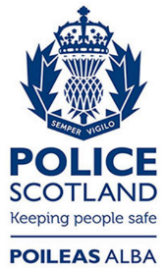 Freedom of Information ResponseOur reference:  FOI 23-0150Responded to:  10 February 2023Collision Severity2022Serious1Slight1Total2